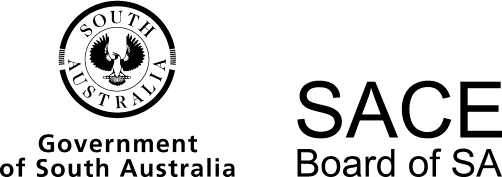 Musical Styles2016 Chief Assessor’s ReportMusical Styles2016 Chief Assessor’s ReportOverviewChief Assessors’ reports give an overview of how students performed in their school and external assessments in relation to the learning requirements, assessment design criteria, and performance standards set out in the relevant subject outline. They provide information and advice regarding the assessment types, the application of the performance standards in school and external assessments, the quality of student performance, and any relevant statistical information.School AssessmentA broad range of topics were studied as part of the Skills Development assessment, and in all cases they differed substantially from the core topics chosen by each class. It is pleasing to see that through the three assessment tasks, students undertaking this subject were exposed to a wide variety of musical styles and genres. Task design in this assessment type was good, with the school tests generally covering all elements of musical style. The best tests elicited answers that were relevant to the topic, sought a range of responses from students, engaged critical thinking in response to sophisticated musical techniques and thoroughly tested the student’s knowledge of the aural, historical, cultural, stylistic and musical aspects of the topic. It was particularly pleasing to see evidence that this could be achieved in topics covering more popular musical styles.Assessment Type 1: Skills Development (30%)The more successful responsessuccessfully answered a range of questions using musical terminology which was appropriate for the chosen styledemonstrated an understanding of musical terminologydemonstrated a high level of aural understanding and knowledge of the works studiedcreatively, perceptively and accurately explored a wide range of musical elementscohesively discussed musical, historical, social and stylistic factors in longer answer/essay questionshad an opportunity to discuss and examine sophisticated musical techniques in their answers. The less successful responseswere less confident and precise in the use of appropriate musical terminologytended towards a more basic, descriptive explanation of the musical material studied, with limited focus on analysis.General informationTo assist with the moderation process, teachers should provide an answer sheet for their Skills Development test.Assessment Type 2: Investigation (40%)It is encouraging to see a range of topics being studied and students’ passion and interest in their selected topics. The selection of the investigation topic remains a pivotal part of the success of the investigation. When the topic is chosen with consideration to the scope of the required research, the ability to access a variety of source material, and the consideration of the length of the investigation with regard to appropriate level of detail, students are able to produce perceptive, creative and comprehensive investigations which answer the topic question.The more successful responsesformulated a question which could be answered effectively within the word limit, and allowed opportunity for discussion of all the elements of musical style within the body of the investigationused musical examples to inform the reader and provide further understanding of the topic. These musical examples were labelled clearly, included clefs/instrument names/bar numbers etc. where appropriate, read ‘fluently’ within the text of the investigation, and aided the readers understanding of the topicfocused the majority of the investigation upon discussion and analysis of the musicdemonstrated a sophisticated understanding of the chosen topic through in-depth, accurate and detailed analysisprovided a bibliography which demonstrated a comprehensive study of the topic, including written, audio/visual and online source material.The less successful responsesfocused the majority of the investigation upon discussion of biographical content, with little reference to the musicused either few or no musical examples to supplement their discussionrelied heavily, and at times exclusively, upon online source materialincluded limited or no footnotingchose an investigation topic which did not allow opportunity for perceptive analysis or discussion of the musicchose an investigation topic for which there was limited source material.External Assessment Assessment Type 3: Examination (30%)Topics studied in 2016 were:Topic 2. Beethoven: Music Finds Its VoiceTopic 3. Schubert: The Romantic VoiceTopic 4. Stravinsky: A New Musical DirectionTopic 6. The Blues: Of Sadness and JoyTopic 9. The Beatles and the Beach Boys: Soundtracks of a Generation The more successful responsesdemonstrated detailed knowledge of the score/music by providing multiple examples to support their answersdemonstrated a depth of understanding of the topic through detailed discussion of various elements in the musicshowed an understanding of the historical and musical context of the work studied when answering questionsused highly appropriate musical language, and demonstrated through its use an understanding of that language.provided detailed answers to questions which asked for an extended response.successfully analysed the music in question and articulated their responses creatively and effectively.were succinct in their responses, but answered all parts of the question.The less successful responsesprovided only brief 1-2 sentence answers for questions that required an extended responsedid not examine a range of aspects of an essay question, focusing instead on one or two points onlylimited the discussion of the elements of musical style as pertaining to their topicdescribed the music in question rather than analysing itincluded incorrect information in their answers.Operational AdviceSchool assessment tasks are set and marked by teachers. Teachers’ assessment decisions are reviewed by moderators. Teacher grades/marks should be evident on all student school assessment work.Musical StylesChief Assessor